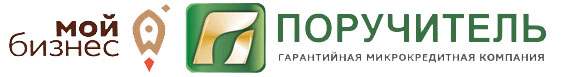 АО МКК «Поручитель» в рамках государственной поддержки развития бизнеса осуществляет выдачу микрозаймов на льготных условиях.Процентные ставки по состоянию на 29.07.2022 снижены и составляют по основным видам микрозаймов:Общие условия предоставления займов:Максимальная сумма займа – 5 млн. руб. для СМСП, 500 тыс. руб. для «самозанятых».Срок займа – до 3-х лет. Наличие обеспечения (до 500 тыс. руб. – под поручительство физического лица с подтвержденным доходом). Комиссия за выдачу займа – от 0 до 0,8% (единоразово).Программа микрофинансирования АО МКК «Поручитель» является эффективной и востребованной мерой поддержки малого и среднего предпринимательства и «самозанятых» и имеет следующие преимущества:-  фиксированная процентная ставка, не зависящая от ключевой ставки Центрального Банка;-  отсутствие ограничений к сроку ведения предпринимательской деятельности; - не требуется оценка и страхование залога (за исключением оценки недвижимого имущества);- возможность досрочного погашения займа в любой день без дополнительных уведомлений и комиссий за досрочный возврат;- гибкий график погашения займа.Прием заявок и консультации по вопросам льготной поддержки:г. Пенза, ул. Володарского, 2, тел. (8412) 99-14-53.Вид займаСтавка, % годовыхКатегория заемщикаРазвитие 7,7%Субъект малого и среднего предпринимательстваЖенское предпринимательство6%Субъект малого и среднего предпринимательстваМолодежное предпринимательство6%Субъект малого и среднего предпринимательстваБизнес Старт6%Субъект малого и среднего предпринимательстваБизнес 45+ (старт-ап)5,5%Субъект малого и среднего предпринимательстваЭкспорт5%Субъект малого и среднего предпринимательстваМодернизация4% / 5%Субъект малого и среднего предпринимательстваМОНОГОРОД4%Субъект малого и среднего предпринимательстваРазвитие социального предпринимательства4%Субъект малого и среднего предпринимательства"Самозанятый"4%Физическое лицо, применяющее налог на профессиональный доход